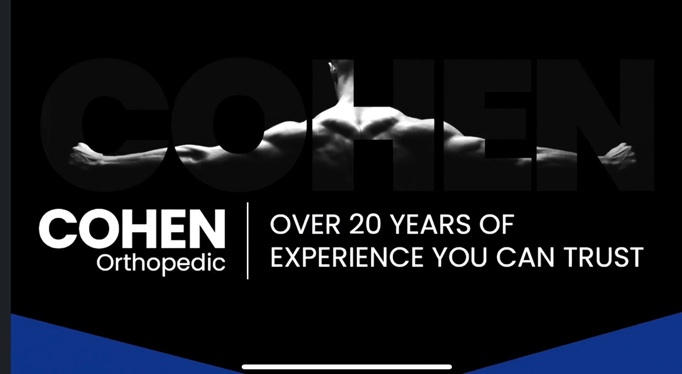 Dear Residents of Ross County and Southern Ohio:This is a message of thanks and appreciation.The outpouring of support over the past week for my recently announced plans to transform 47 acres along State Route 23 from undeveloped farm land to a state-of-the-art multi-use development consisting of Healthcare, sporting and hospitality facilities has been humbling.  This has never been a “me” project, but always a “we” project. The messages of ideas and backing for this tremendous “dream” has only fortified my resolve that we are on the right path for our communities and for a healthier future for all. For this project we want to be “forward facing” and transparent.  To help meet these expectations we are forming a Community Action Committee.  Their “Mission” will be to represent the “voice” of the people of Ross County and Southern Ohio, so that we can incorporate as many of “your” ideas that are possible. When all is “said and done,” I want all of us to look at what we “built” with fondness and pride, and believe that it is a true representation of all that is good about who we are and what we represent.  Again, thank you for your words of support and encouragement, now it is time to “move dirt!”Respectfully,Brian S. Cohen, MDwww.CohenOrthopedic.com